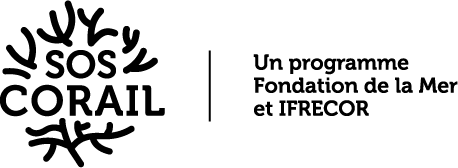 FICHE PROJET Surligne en jaune signifie que le texte figurera sur le site internet* le descriptif complet est à annexer à la présente fiche, accompagné d’une ou plusieurs photos qui permettront d’illustrer le projet sur le site SOS corailNom du projet Structure porteuse du projet et bénéficiaire du financementLOGO de la structure	Nom de la structure porteuse :	Type de structure juridique :Association ou GIPDocuments administratifs à joindre à votre demande de financementStatuts Publication au Journal OfficielRIBComposition de l’instance de gouvernanceDernier rapport d’activitéDernier rapport financier Budget prévisionnel 2024	Descriptif du porteur de projet (6 lignes maximum)Partenaires du projet Lieu du projet Durée du projet /calendrierThématique du projet (Innover / Protéger / Connaître / Sensibiliser)Résumé du projet* (6 lignes maximum) figurant sur le site SOS CorailChiffres ClésEnjeux et objectifs Résultats concrets attendus  indiquer deux chiffres clés(ex superficie protégée, nombre d’espèces inventoriées….)Activités programméesRéférent local et référent projet Budget global à financerBudget détaillé en € (par activités et par poste : salaire/déplacements/matériel/fonctionnement/part des autres financeurs le cas échéant/ autre…)Risques / contraintes / pré-requisDocuments associés (avis positifs des instances réglementaires si besoin, carte, …)Si possible, préciser une date limite pour la collecte de fonds à partir de la mise en ligne du projet Pour l’appel à projet préparer un déroulé précis (à part) Trois documents associés à destination du grand public (par exemple : liens vidéos YOUTUBE, cartes, documents de projets, infographies, etc.). Documentation à joindre en pièce jointePhotos à joindre en pièce jointe 